Załącznik Nr 1 do zaproszeniaznak: Ldz.ZS.212.3.2020z dnia 26.06.2020 r.FORMULARZ OFERTYPrzedmiot zamówienia:„Modernizacja ogrodzenia Zespołu Szkół im. S. Staszica w Nakle n. Not. od ul. Staszica – odcinek od II do III na działce nr 2019/1 w Nakle nad Notecią przy ul. Staszica 18”Nazwa i adres Wykonawcy______________________________________________________________________________________________________________________________Oferent zobowiązuje się wykonać wyłącznie siłami własnymi cały zakres usługi.Oferuję/emy wykonanie usługi za:kwotę (netto): …................................. zł (słownie -......................................................................................................................................... zł)+ podatek VAT o stawce .......... % w kwocie...................................................................... zł- cena (brutto): ....................................... zł(słownie:………………………………………................................................................................................................................................ zł)..................................(podpis osoby upoważnionej do składania ofert,wszelkich oświadczeńi występowania w imieniu Wykonawcy)Miejscowość i data: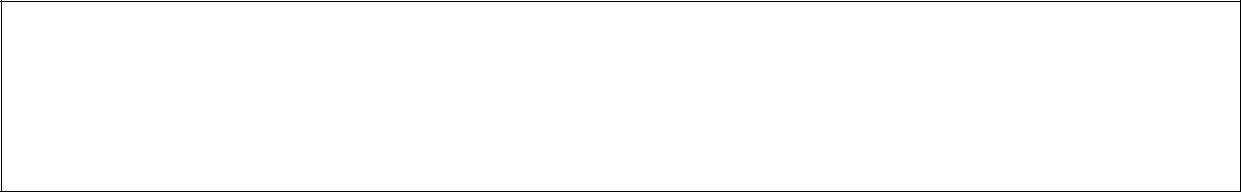 